Die Mannschaftmeldeliste und die Spielerpässe sind spätestens zum Technischen Meeting bei der Wettkampfleitung abzugeben und verbleiben dort bis zur Siegerehrung.Die Wettkampfleitung prüft die Spielerpässe entsprechend den Internationalen Spielregeln und bestätigt durch Unterschrift, dass alle Spieler für den betreffenden Verein spielberechtigt sind.Der Mannschaftsmeldeliste ersetzt die Eintragungen im Spielberichtsbogen im Feld „Mannschaften“. Dies entbindet die Schiedsrichter nicht davon, vor jedem Spiel die üblichen Prüfungen vorzunehmen. Diese Liste soll lediglich das wiederholte Eintragen der Spielerdaten im Spielberichtsbogen vermeiden. Die Eintragung der übrigen Felder im Spielberichtsbogen bleibt davon unberührt.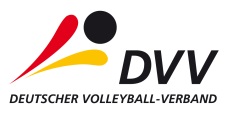 DEUTSCHER  VOLLEYBALL  -  VERBANDMANNSCHAFTSMELDELISTEMANNSCHAFTSMELDELISTEMANNSCHAFTSMELDELISTEMANNSCHAFTSMELDELISTESpieler/innenSpieler/innenSpieler/innenlfd.NrNameVornameBFS-Pass-Nr.lfd.NrNameVornameBFS-Pass-Nr.1234567891011121314151617181920Libero/LiberaLibero/LiberaName des MannschaftsführersName des MannschaftsführersName des Trainer:Name des Trainer:Unterschrift des MannschaftsführersUnterschrift des MannschaftsführersUnterschrift  Wettkampfleitung:Unterschrift  Wettkampfleitung: